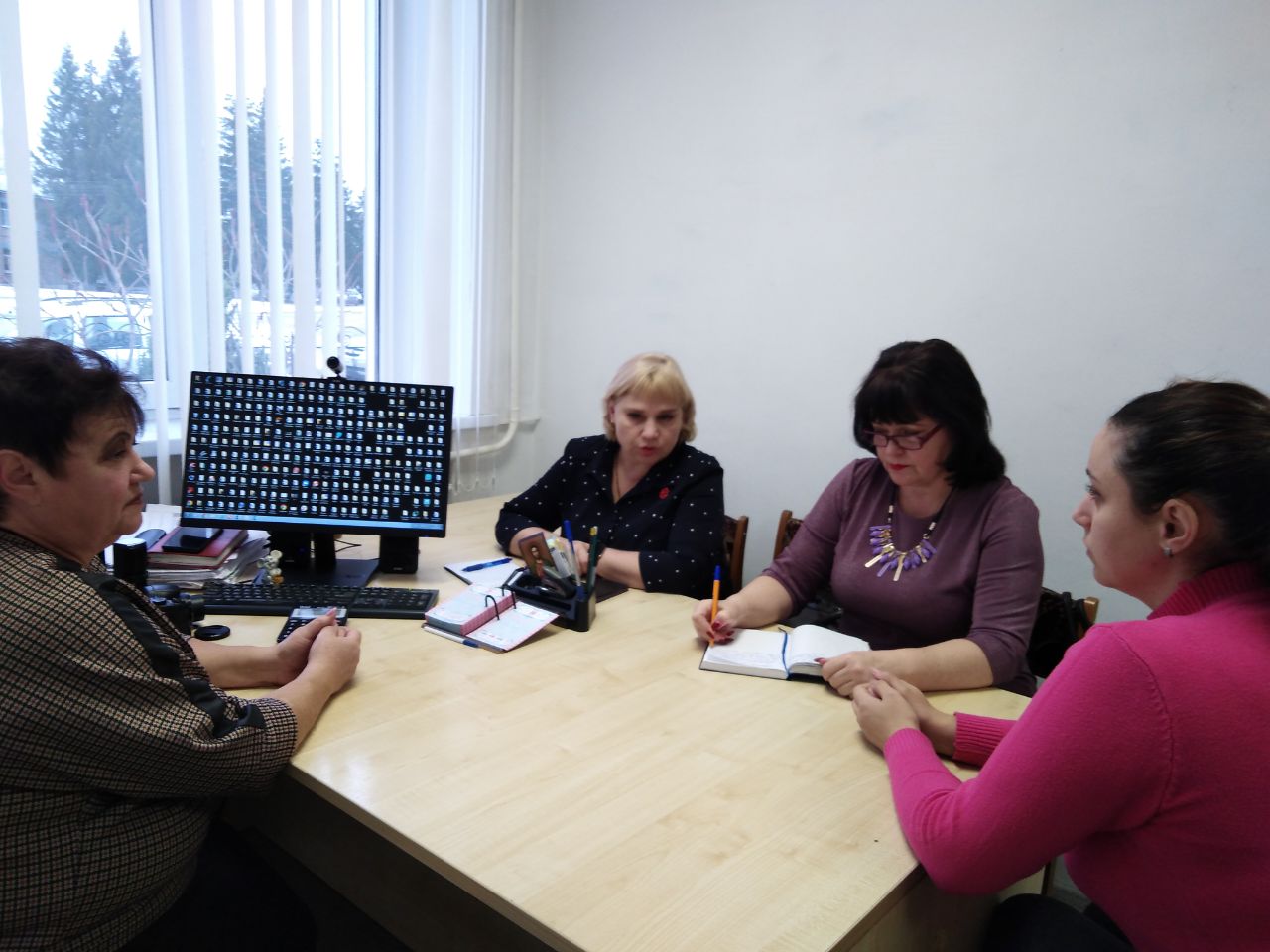 28 ноября в Россошанском сельском поселении личный прием провели руководитель общественной приемнойГубернатора в Репьевском муниципальном районе Стрекозова Т.А. и директор  КУВО «УСЗН Репьевского района» Лебедева С.В.На прием обратились 2 жителя с.Россошь.